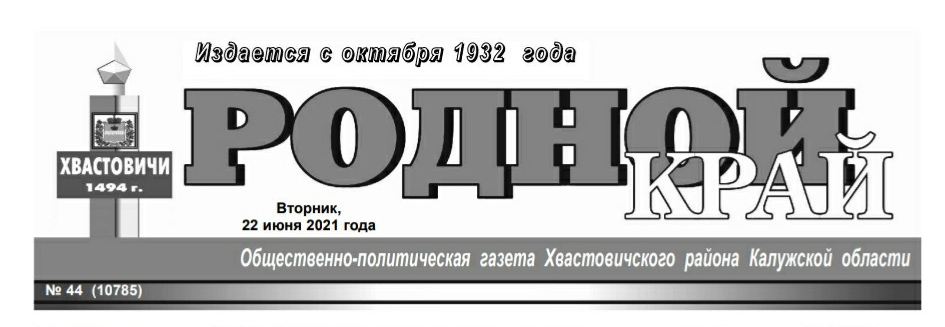 Реальные истории о выборах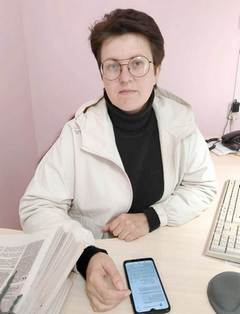 Чистой воды математикаДва года назад меня включили в список резерва участковой избирательной комиссии, я и подумать не могла, что мне доведётся увидеть работу УИК изнутри – включили и включили. На выборах в сентябре 2020 года я впервые приняла участие в работе участковой избирательной комиссии. Скажу честно, принялась я за эту работу с тяжёлым сердцем – не люблю разочаровываться в своих идеалах. Столько вокруг разговоров о подтасовке результатов, о нечестной работе членов комиссий разного уровня, о том, что ходить на выборы бесполезно – всё равно всё без нас порешали уже давно… Несмотря на эти разговоры, я всегда ходила на выборы и верила в то, что мой голос имеет значение. А тут вот предстоит работа внутри избирательной комиссии. А вдруг всё, что говорят, окажется правдой? – эта мысль долго не давала мне покоя. На самом деле всё оказалось не так страшно, как мне представлялось.Моя работа как члена УИК началась с подворового обхода жителей, зарегистрированных на нашем избирательном участке, с приглашением на выборы. Мы раздавали людям памятки с датой выборов и адресом УИК, разъясняли, кого будем выбирать, зачем. Члены УИК не имеют права заниматься агитацией и это очень сложно объяснить людям старшего возраста. Они надеются, что мы будем рассказывать про кандидатов, а ещё лучше сразу скажем, за кого нужно голосовать.Выборы теперь идут не один день, как раньше, и это значительно облегчает работу членам УИК. Нужно быть очень внимательными при выдаче бюллетеней, правильно заполнять документацию, и при этом желательно не допускать очередей избирателей. Сейчас, когда выборы проходят в течение трёх дней, соблюсти эти условия проще. Выборы проходили в условиях пандемии, и много внимания уделялось соблюдению противоэпидемиологических мер. Из-за пандемии было много заявлений о голосовании на дому – пожилые люди и люди с ослабленным здоровьем, люди, ухаживающие за родственниками, нуждающимися в постороннем уходе, не хотели рисковать, и к ним домой отправлялись члены УИК. На участке присутствовали наблюдатели от разных партий и представители кандидатов. Они действительно выполняли свою работу – внимательно наблюдали за происходящим, фиксировали те или иные моменты, если подозревали нарушения – обращались к председателю УИК. За три дня работы члены УИК и наблюдатели стали настоящими коллегами. И вот самое интересное – вечер последнего дня голосования. Участок закрывается и начинается подсчёт голосов. Процесс долгий, но интересный. Для меня лично было много неожиданностей. Много голосов набрали молодые кандидаты, не руководители предприятий, а простые жители района. Конечно же, я приметила для себя некоторые цифры, чтобы сверить потом с опубликованными результатами. Особых расхождений не было. Кто набрал больше всех голосов на нашем участке, тот и на других участках вырвался вперёд, и, в конечном итоге стал депутатом. Никаких нарушений я не заметила. Теперь о выводах, которые я для себя сделала. Что бы мы ни думали о нашем государственном устройстве, на сегодняшний день выборы – самый демократичный способ управления государством. И если мы хотим выразить своё мнение, мы должны выполнить свой гражданский долг. А то ведь очень часто получается так, что люди, громче всех ищущие справедливость и ругающие власть, на выборы не ходят десятилетиями и даже гордятся этим. Просмотрев списки избирателей, я заметила, что именно правдолюбы и правдорубы на выборы не пришли. Если представить, что можно фальсифицировать результаты выборов, то проще всего это было бы сделать, проголосовав за нужного кандидата от имени тех, кто на выборы не пришёл. Менять бюллетени, вбрасывать лишние и творить прочие махинации, о которых так много говорят, очень сложно и рискованно. Куда проще было бы проголосовать за тех, кто сам не приходит. И явка выше будет, и кандидат нужный пройдёт. Поэтому я снова и снова повторяю всем сомневающимся и недовольным «Приходите на выборы!». Не нравятся кандидаты – голосуйте против всех! Это ваше право! Ваш голос будет посчитан и снизит процент голосов за других кандидатов. 25 голосов от 100 проголосовавших это 25%, а те же 25 голосов от 175 проголосовавших это уже чуть больше 14%. Вот такая математика. Вот такая реальная история выборов.Оксана КУЛИКОВА,Член УИК № 2715, Хвастовиче-Центральный избирательный участок.